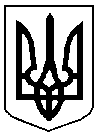 У К Р А Ї Н АДОБРОПІЛЬСЬКА РАЙОННА ДЕРЖАВНА АДМІНІСТРАЦІЯДОНЕЦЬКОЇ ОБЛАСТІВІДДІЛ ОСВІТИН А К А Звід 24.10.2018								№ 331 -Д м.ДобропілляПро участь у районних змаганнях«Веселі старти»	З метою формування у дітей сталої звички до занять фізичною культурою та спортом, популяризації здорового способу життяНАКАЗУЮ:1. Провести ІІ етап змагань «Веселі старти» на базі Добропільської ЗОШ І-ІІІ ступенів 6 листопада 2018 року. Початок: 9.00. 2. Директорам закладів загальної середньої освіти району: 2.1. Сприяти проведенню І, ІІ етапів змагань «Веселі старти» серед школярів 2008 року народження у складі 10 учасників (5 хлопців, 5 дівчат), представник команди за 4 комплексними естафетами: «Швидкість з м’ячем», «Ловкий м’яч», «Флорбол», «Стрітбол».2.2.Призначити відповідальних супроводжуючих із числа педагогічних працівників.2.3.Провести з відбуваючими інструктажі з безпеки життєдіяльності та охорони праці із записом в журналах інструктажів. 2.4.Покласти на супроводжуючих відповідальність за життя та здоров’я дітей в дорозі до с.Добропілля, в зворотньому напрямку та під час проведення змагань.3. Директору Добропільської ЗОШ І-ІІІ ступенів Литовченко С.В. сприяти проведенню районних змагань «Веселі старти».4. Даний наказ оприлюднити на сайті відділу освіти.5.Координацію щодо виконання наказу покладаю на методиста РМК Булатову О.П., контроль на Карпову О.В., головного спеціаліста, інспектора шкіл. В.о.начальника відділу освіти 					О.О.ШирокопоясЗ наказом ознайомлені:______________О.В.Карпова				Надіслано:______________О.П.Булатова			до справи – 1								ЗЗСО -8								головному спеціалісту – 1Булатова О.П., 2-87-86